Отделение ГАИотдела внутренних делБешенковичского райисполкомаВНИМАНИЕ!!!На территории Бешенковичского района 27 июля 2018 годапроводится Единый день безопасности дорожного движения» под девизом«Преуспевай в жизни, но не торопись на дороге!»Задачи и цели проводимого мероприятия – профилактика ДТП по причине нарушений скоростных режимов 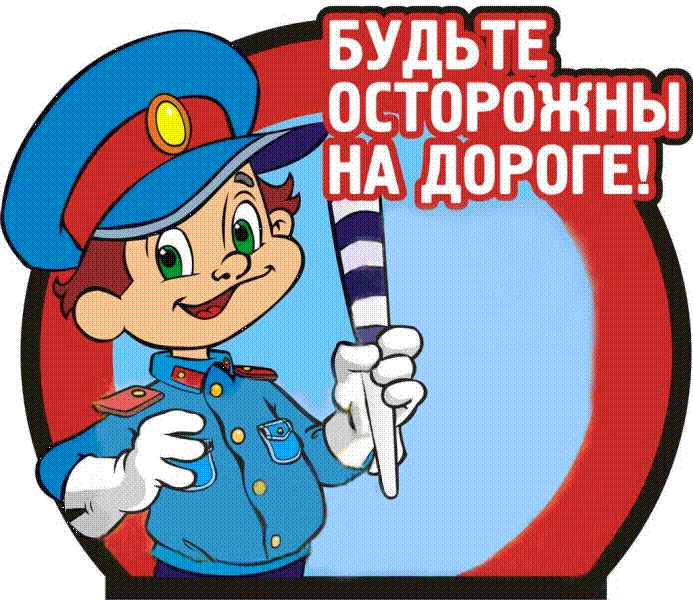 2018